НАЙБІЛЬШ ПОШИРЕНІ ВИБУХОНЕБЕЗПЕЧНІ ПРЕДМЕТИ (МІНИ)В Україні діє воєнний стан та тривають бойові дії, Російські окупанти застосовують велику кількість різноманітних вибухонебезпечних предметів на території України. Усі вони несуть загрозу не лише військовим, а й цивільним громадянам, тож, кожен учень, задля власної безпеки, повинен знати про найбільш поширені вибухонебезпечні предмети та характеристики їх загроз.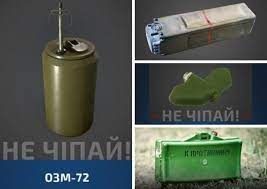    Рекомендуємо вчителям предмета «Захист України» провести тематичні бесіди з учнями закладів загальної середньої освіти та роз’яснювальну роботу серед педагогів-колег. Особливу увагу варто приділити інформуванню про небезпечні предмети та вкотре закликати учнів не наближатись до мін та боєприпасів.           Важливо наголосити учням, що, у разі виявлення місця знаходження вибухонебезпечного пристрою, заборонено:наближатися до предмета;пересувати його або брати до рук;розряджати, кидати, вдаряти по ньому;розпалювати поряд багаття або кидати до нього предмет;приносити предмет додому, у двір, до закладу загальної середньої освіти.        Необхідно негайно повідомити поліцію, службу з надзвичайних ситуацій або дорослих про знахідку!         Ознайомитись з поширеними вибухонебезпечними мінами ви можете переглянувши методичні рекомендації.